    BIG SUCCESS EDUCATION CENTER   Bsecam00 Form-A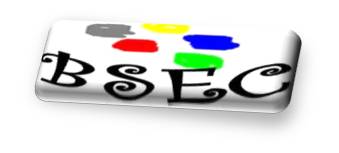                        STUDENT DATA INFORMATION FORMChild's Name: ____________________________________________________________________

Childs' Date of Birth: _______________/____________/_____________Pleas tick the class your child belongs.  √Select Class: Daycare      / KG1       / KG2      / KG 3       / PRIMARY1       .

Parents:

Mother’s Name:___________________________________________________________________

Mother Home Phone: ________________________________________

Home Address:________________________________________________________________________

________________________________________________________________________________________________________________________________________________________________

_______________________________________________________________________________________________________________________________________________________________

Mother Work Phone:_________________________________________

Mother Work Address:_________________________________________________________________________

________________________________________________________________________________________________________________________________________________________________

________________________________________________________________________________________________________________________________________________________________


Mother’s Occupation:______________________________________________________________

Mother Cell Phone:___________________________________________
Father’s Name:___________________________________________________________________

Father Home Phone:__________________________________________
Father's occupation:____________________________________________________________
Home Address:_________________________________________________________________________________________________________________________________________________________

________________________________________________________________________________________________________________________________________________________________


Father Work Phone:_______________________________________________________________

Father Work Address: _______________________________________________________________________________

________________________________________________________________________________________________________________________________________________________________

________________________________________________________________________________

Father’s Occupation:_______________________________________________________________

Father Cell Phone:________________________________________________________

Other friend or relatives your child may be released to/or picked up by:
Name: _________________________________Surname______________________________________________________________________________________________________________________


Phone: ____________________________________________________

Name: _________________________________Surname______________________________________________________________________________________________________________________Phone: _________________________________Surname_______________________________________
Name: __________________________________________________________________________


Phone:_____________________________________________________

Doctor information:

Name of Doctor:Name: _____________________________________________________________

Address 1: ________________________________________________________________________________

Address 2: ________________________________________________________________________________
Phone: ______________________________________________________

Comments: ________________________________________________________________________________________________________________________________________________________________

________________________________________________________________________________________________________________________________________________________________Sign __________________________ Date___________/_____/_________